   台北市不動產仲介經紀商業同業公會 函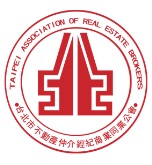                                                 公會地址：110台北市信義區基隆路1段111號8F-1                                                公會網址：http://www.taipeihouse.org.tw/                                                電子郵址：taipei.house@msa.hinet.net                                                聯絡電話：2766-0022傳真：2760-2255         受文者：各會員公司 發文日期：中華民國112年3月29日發文字號：北市房仲立字第112035號速別：普通件密等及解密條件或保密期限：附件： 主旨：臺北市政府來函有關總統業於112年2月15日公布修正之菸害防制法，行政院業訂定3個階段施行日期，請廣為宣導，請 查照。說明：依據臺北市政府112年3月25日府衛健字第11201106864號函轉行政院112年3月20日院臺衛字第1125005696B號函辦理。臺北市政府函文與修正之「菸害防制法」詳如附件。正本：各會員公司副本：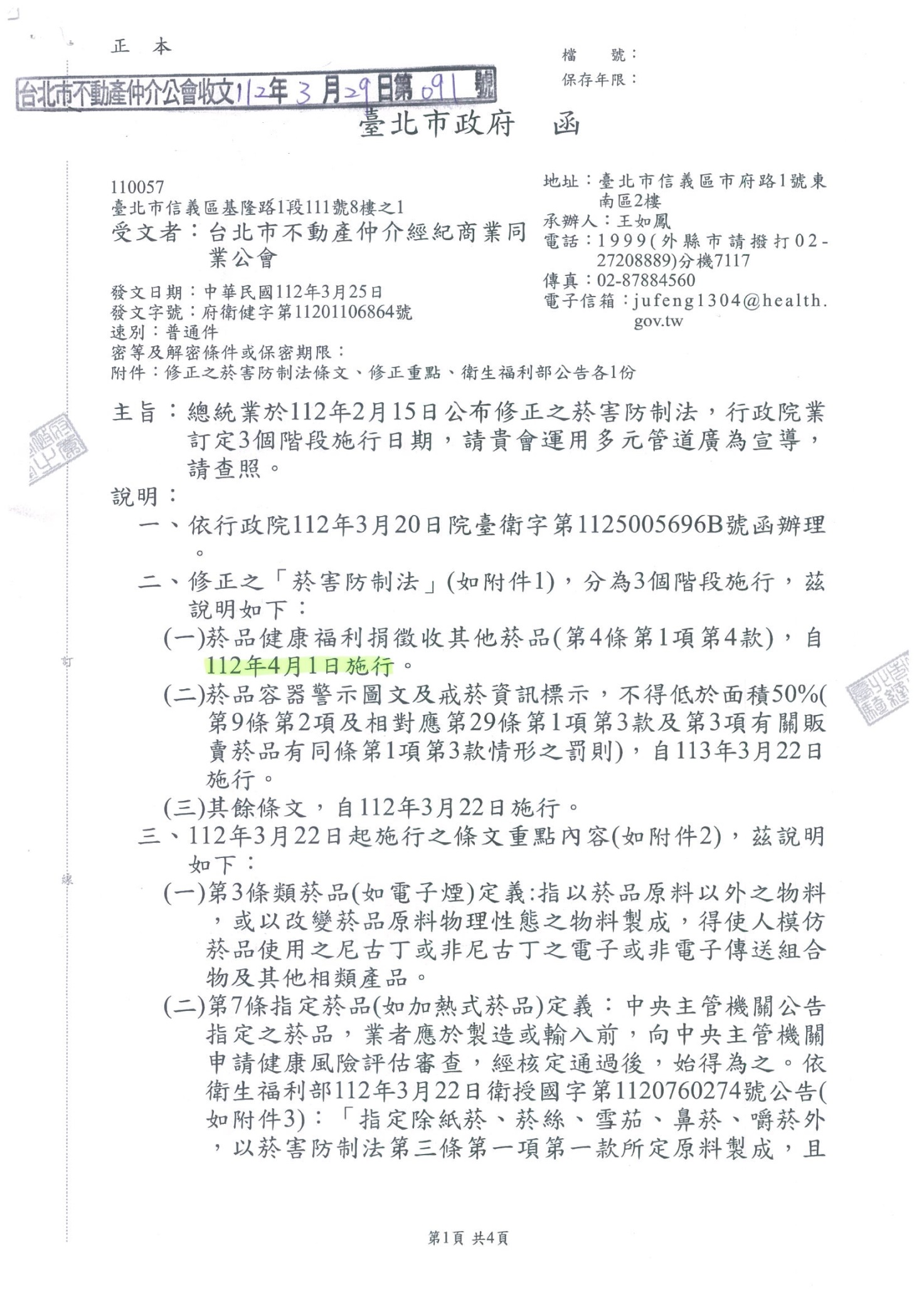 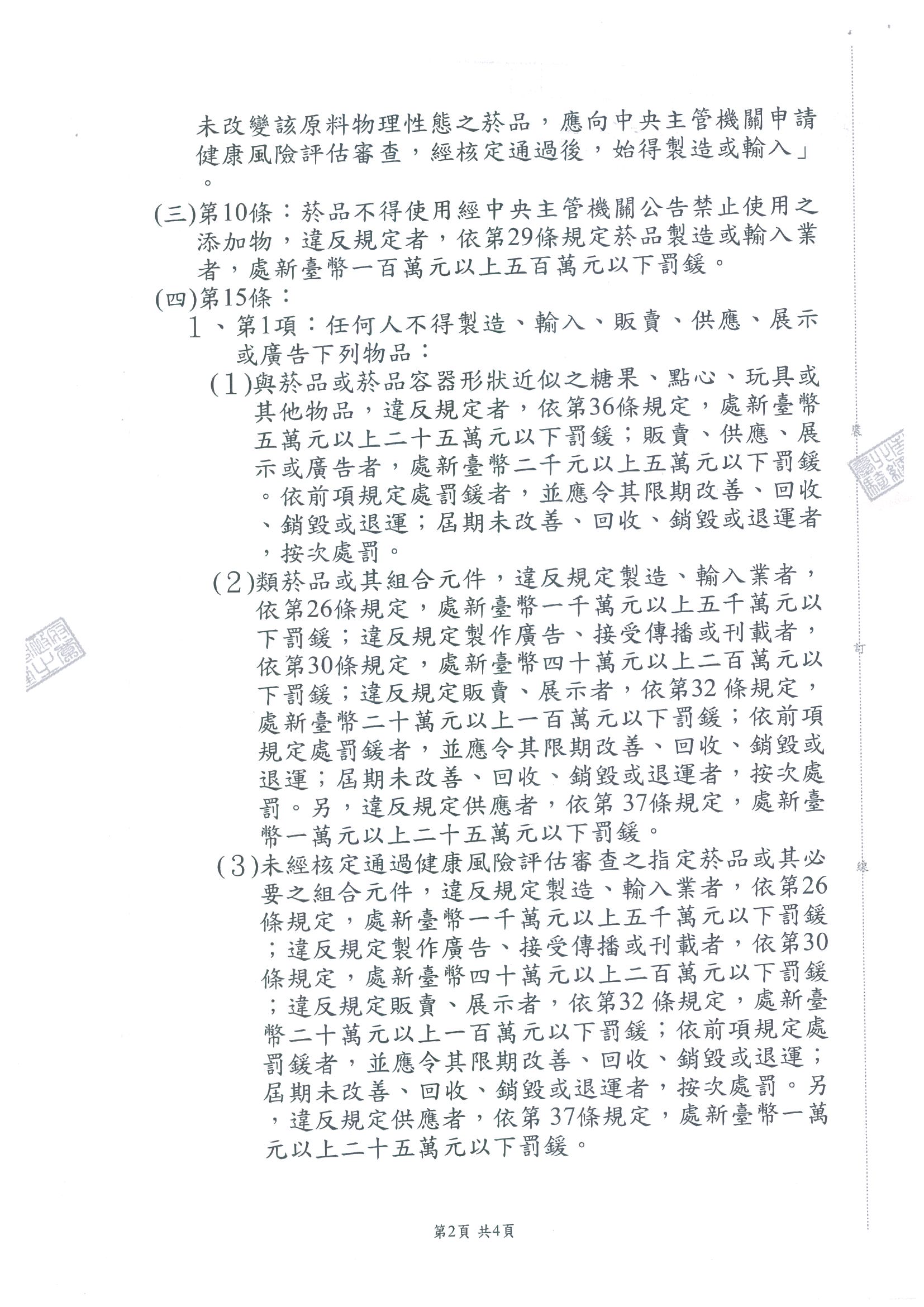 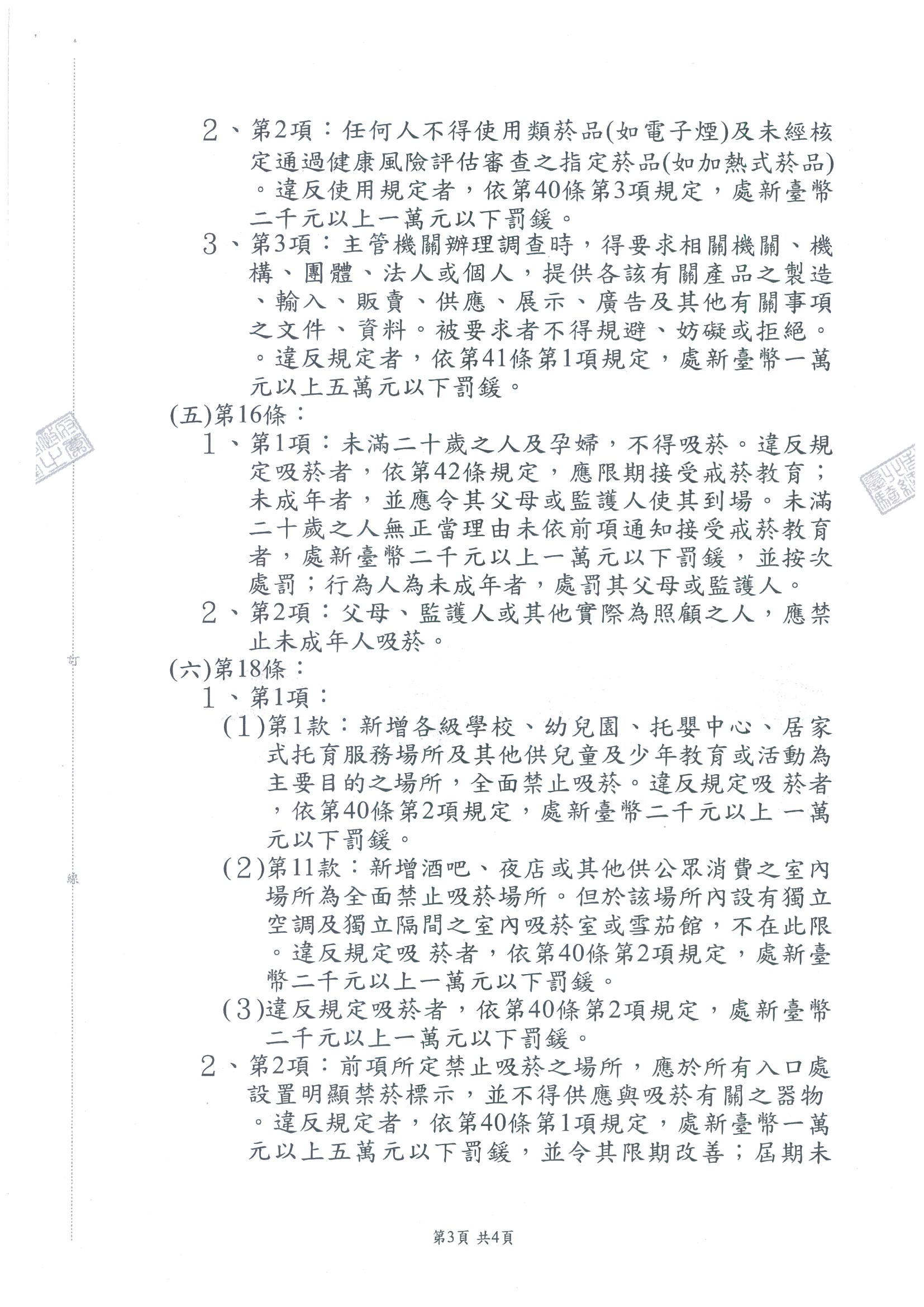 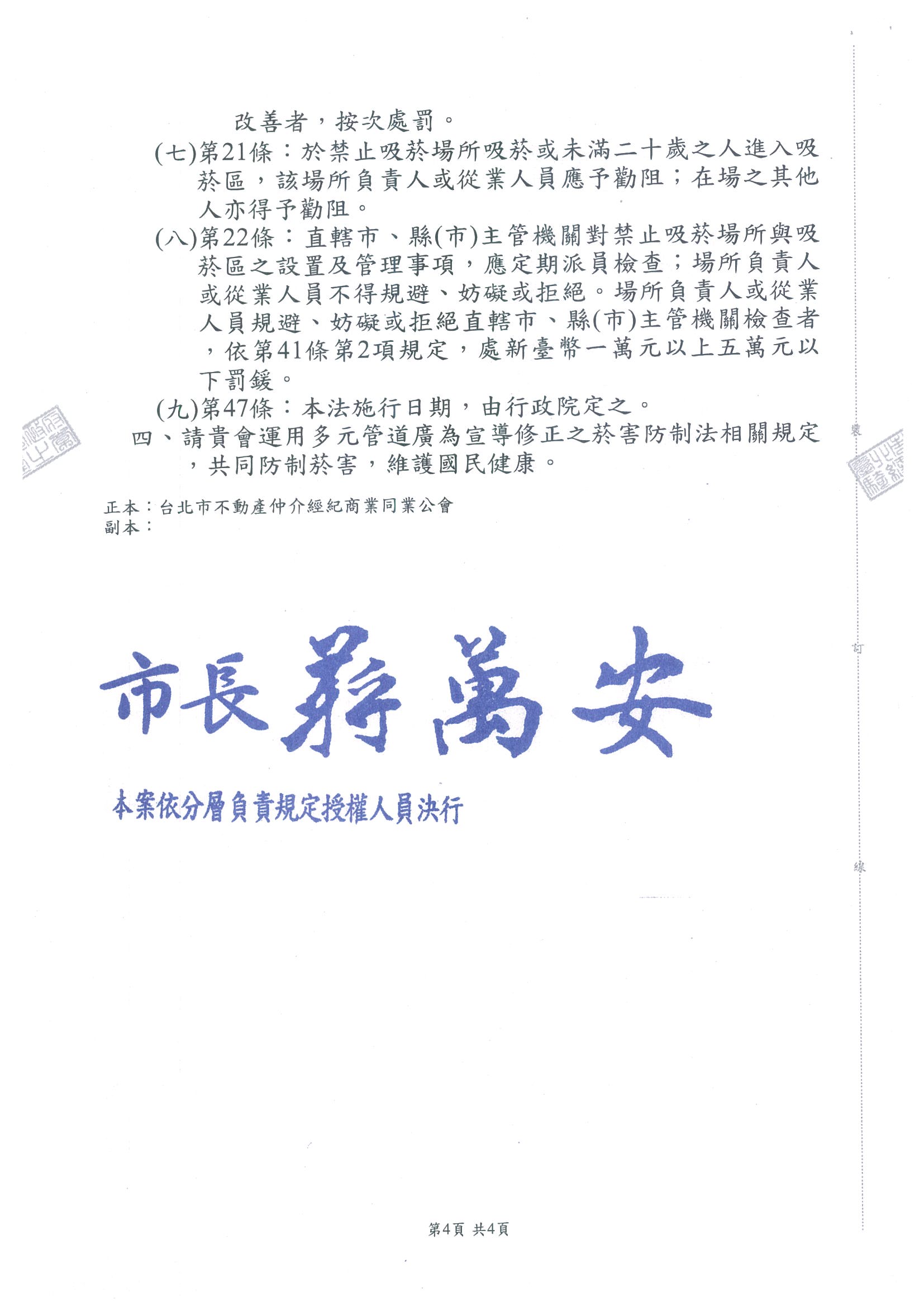 